РЕШЕНИЕ1 августа 2023 года  № 77 а. ХакуринохабльО награждении Почетным знаком Государствен –ного Совета – Хасэ Республики Адыгея «Закон. Долг. Честь» Керашева Н.С.Рассмотрев ходатайство Управления образования муниципального образования «Шовгеновский район», Совет народных депутатов муниципального образования «Шовгеновский район»РЕШИЛ:	Просить Государственный Совет – Хасэ Республики Адыгея наградить Почетным знаком Государственного Совета – Хасэ Республики Адыгея «Закон. Долг. Честь.», за многолетний добросовестный труд, высокий профессионализм, добросовестное исполнение своих обязанностей, значительный вклад в систему образования и в связи с 60-летием со дня рождения Керашева Нурбия Сальменовича – директора муниципального бюджетного учреждения «Средняя общеобразовательная школа №11» а. Пшизов Шовгеновского района, Республика Адыгея.Председатель Совета народных депутатовмуниципального образования «Шовгеновский район»				                                  А.Д. Меретукова. Хакуринохабль№ 89								                  01.08. 2023 года                                                                                 Председателю								Государственного                                                                                  Cовета – Хасэ								Республики Адыгея								Нарожному В.И.Уважаемый Владимир Иванович!	Совет народных депутатов муниципального образования «Шовгеновский район» просит  наградить Почетным знаком Государственного Совета – Хасэ Республики Адыгея «Закон. Долг. Честь.», за многолетний добросовестный труд, высокий профессионализм, добросовестное исполнение своих обязанностей, значительный вклад в систему образования и в связи с 60-летием со дня рождения Керашева Нурбия Сальменовича – директора муниципального бюджетного учреждения «Средняя общеобразовательная школа №11» а. Пшизов Шовгеновского района, Республика Адыгея.Председатель Совета народных депутатовмуниципального образования «Шовгеновский район»				                      А.Д. Меретуков.Наградной листПредседатель Совета народных депутатов                               муниципального образования «Шовгеновский район»                                                                          А.Д. Меретуков«01» 08.2023 г.      РЕСПУБЛИКА АДЫГЕЯСовет народных депутатов    муниципального образования«Шовгеновский район»       АДЫГЭ РЕСПУБЛИКмуниципальнэ образованиеу«Шэуджэн район»   я народнэ депутатхэм я Совет    РЕСПУБЛИКА АДЫГЕЯСовет народных депутатов    муниципального образования«Шовгеновский район»       АДЫГЭ РЕСПУБЛИКмуниципальнэ образованиеу«Шэуджэн район» я народнэ депутатхэм я Совет1.Фамилия, имя, отчествоКерашев Нурбий Сальменович2.Должность, место работы, службыДиректор, муниципальное бюджетное общеобразовательное учреждение «Средняя общеобразовательная школа №11» а.Пшизов Шовгеновского района Республики Адыгея3.Год, месяц, число и место рождения17.08.1963г., аул Пшизов Шовгеновского района Краснодарского края4.Образование, какое учебное заведение окончил, когда, специальность по образованиюВысшее, Кубанский государственный университет, 1990г, биология5.Ученая степень, ученое званиеНе имеет6.Какими государственными наградами награждена и дата награждения Нагрудный знак «Почетный работник общего образования Российской Федерации», 2007 год, Почетная грамота Государственного Совета-Хасэ Республики Адыгея, 2008 год7.Общий стаж работы  Стаж работы    в отрасли  Стаж работы в данном коллективе         417.Общий стаж работы  Стаж работы    в отрасли  Стаж работы в данном коллективе         377.Общий стаж работы  Стаж работы    в отрасли  Стаж работы в данном коллективе         38.Домашний адреса. Пшизов, ул. М.Б. Пшизова, дом 489.Выполняемая работа с начала трудовой деятельностиДиректорВыполняемая работа с начала трудовой деятельностиДиректорМесяц, год Месяц, год Должность и полное наименование места работы поступления ухода 04.1982г.11.1983г.Радиомеханик Майкопского завода ремонта  радиотелевизионной аппаратуры11.1983г.06.1994г.Учитель химии и биологии Новоалексеевской средней школы №606.1994г.03.2002г.Директор Чернышевской средней школы №803.2002г.02.2020г.Начальник управления образования администрации муниципального образования «Шовгеновский район»02.2020г.По настоящее времяДиректор муниципального бюджетного общеобразовательного учреждения «Средняя общеобразовательная школа №11» а.Пшизов Шовгеновского района Республики Адыгея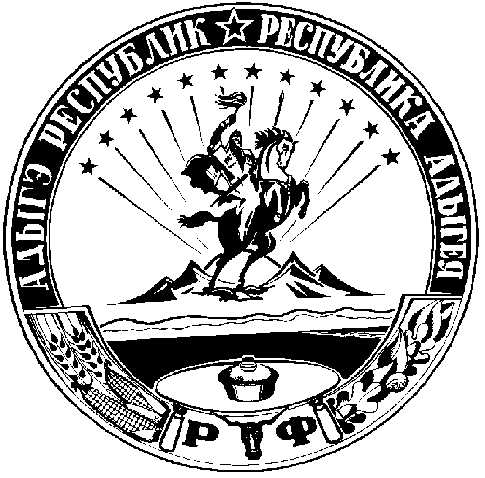 